ROZPIS CVIČENÍ V HALE OD ZÁŘÍ 2015OD KDY ZAČÍNÁME?CVIČENÍ PRO DĚTI:od 9.9.2015 Cvičení rodičů s dětmi  - středa od 10 hodinod 14.9.2015   Oddíl sportovní přípravy  - mladší  děti  pondělí  od 17.00 – 18.00 hodin                                                                      středa   od 17.00 – 18.00 hodin                                             - starší děti   pondělí  15.30 – 17.00 hodin                                                                    středa    15.30 – 17.00 hodinod 8.9.2015Klub moderní gymnastiky -  úterý 15,00 – 16,00 hodin                                                 čtvrtek 15,00 – 16,30 hodinod 11.9.2015Aerobic – zumba – třásně -  pátek od 16,15 – 17,00 hodin                                                  pátek od 17,00 – 17,45   hodinod 1.9.2015Basketbal – úterý od 17,00 – 18,30 hodin                     čtvrtek  od 16,30 – 18,00 hodin    od 6.9.2015Florbal – úterý od 16,00 . 17,00 hodin                neděle od 18,00 – 19,00 hodin  CVIČENÍ PRO ŽENY:od 15.9..2015Pilates p. Vítková  - úterý od 18,00 – 20,00 hodin                                  - čtvrtek od 18,30 – 19,30 hodin  / kurzovné 100,-/hod.od 7.9.2015Power yoga p. Králová – pondělí od 18,00 – 19,00 hodin  /kurzovné 50,-/hodod 4.9.2015Body styling p. Králová – pátek od 19,00 – 20,00 hodin /kurzovné 50,-/hodod 2.9.2015Rehabilitační cvičení p. Králová – středa od 19,00 – 20,00 hodin /kurzovné 50,-/hod.od 11.9.2015Tance pro ženy p.Bašková – pátek od 18,00 – 19,00 hodinVeškeré informace je možné získat na telefonech uvedených v nabídce, nebo na tel. 720991415 u p. MarečkovéMarečková MiloslavaManažerka sportovního areálu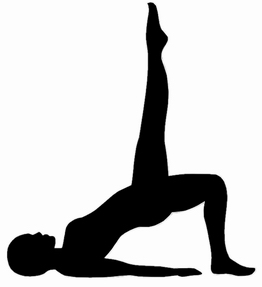 